Name: ______________________________________		Core: __________		Date: ______________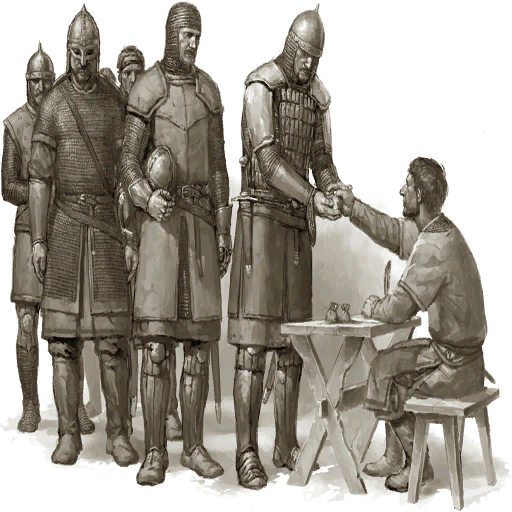 1. ________________________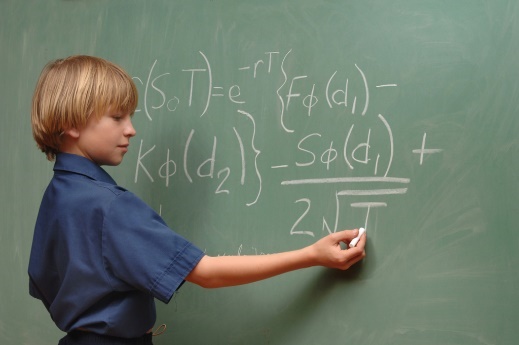 2. ___________________  3. _______________________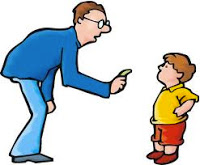  4. ______________________________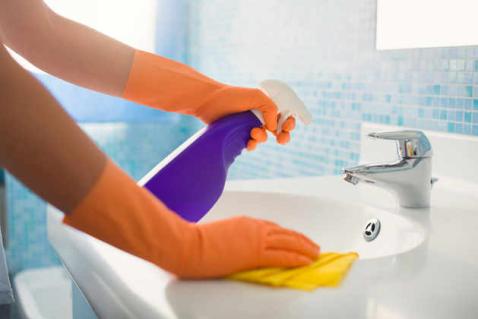   5. _________________________________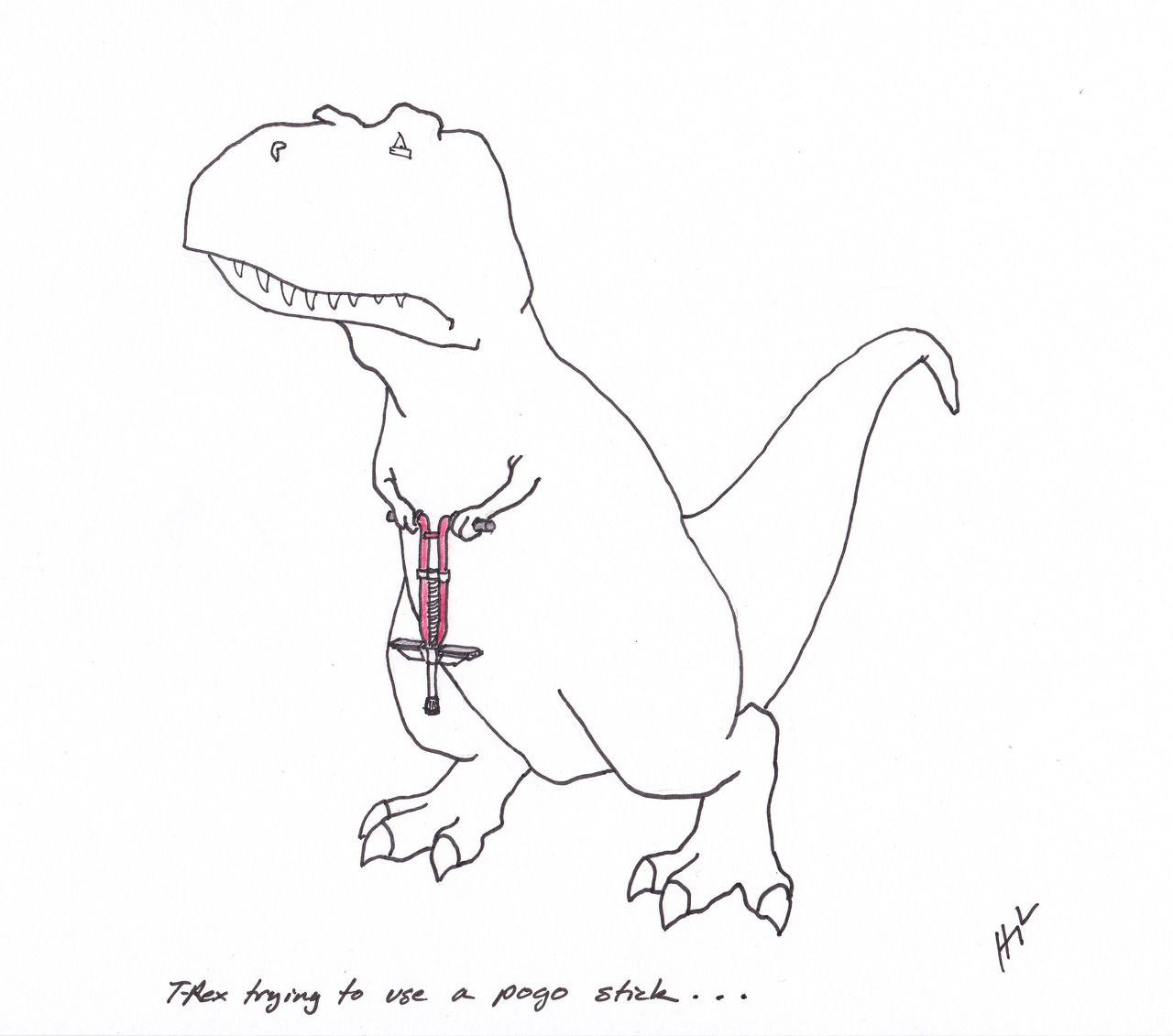 T-Rex trying to use a pogo stick     6. ________________________________________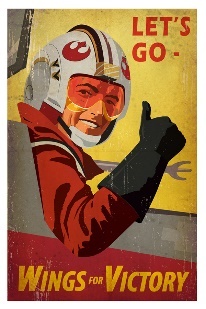  7. _______________________________________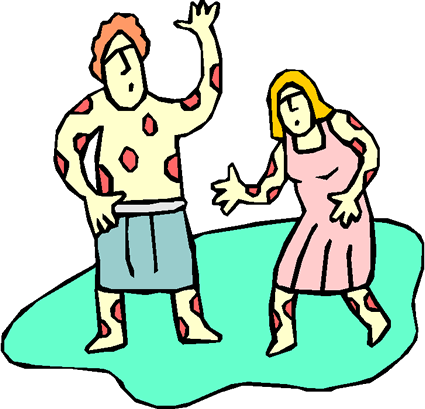 Quadrant 1 Word Bank:Immaculate   Mercenary   Plague   Prodigy   Propaganda   Rebuke   Vain